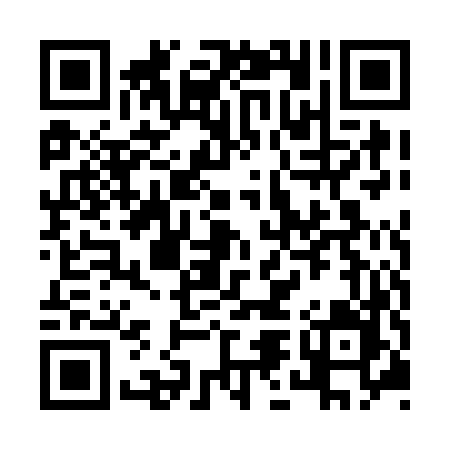 Prayer times for Calixa-Lavallee, Quebec, CanadaMon 1 Jul 2024 - Wed 31 Jul 2024High Latitude Method: Angle Based RulePrayer Calculation Method: Islamic Society of North AmericaAsar Calculation Method: HanafiPrayer times provided by https://www.salahtimes.comDateDayFajrSunriseDhuhrAsrMaghribIsha1Mon3:095:0812:576:218:4610:452Tue3:105:0812:576:218:4610:453Wed3:115:0912:586:218:4610:444Thu3:125:1012:586:208:4610:435Fri3:135:1012:586:208:4510:436Sat3:145:1112:586:208:4510:427Sun3:155:1212:586:208:4410:418Mon3:165:1312:586:208:4410:409Tue3:185:1312:596:208:4310:3910Wed3:195:1412:596:198:4310:3811Thu3:205:1512:596:198:4210:3612Fri3:225:1612:596:198:4110:3513Sat3:235:1712:596:198:4110:3414Sun3:255:1812:596:188:4010:3315Mon3:265:1912:596:188:3910:3116Tue3:285:2012:596:178:3910:3017Wed3:295:2112:596:178:3810:2818Thu3:315:2212:596:178:3710:2719Fri3:335:231:006:168:3610:2520Sat3:345:241:006:168:3510:2421Sun3:365:251:006:158:3410:2222Mon3:385:261:006:158:3310:2123Tue3:395:271:006:148:3210:1924Wed3:415:281:006:138:3110:1725Thu3:435:291:006:138:3010:1626Fri3:455:301:006:128:2910:1427Sat3:465:311:006:118:2710:1228Sun3:485:321:006:118:2610:1029Mon3:505:341:006:108:2510:0830Tue3:525:351:006:098:2410:0631Wed3:545:361:006:088:2310:05